社　名株式会社中川パッケージ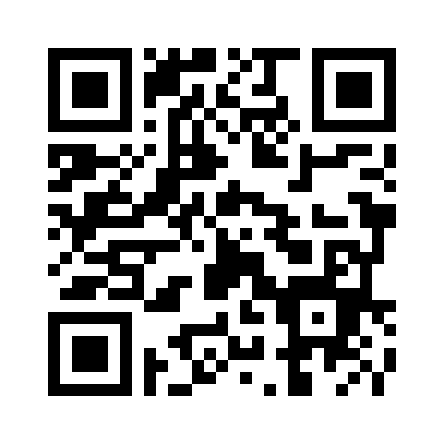 商品名感染リスク軽減ダンボールパーティションＰ　Ｒポイント曇ることが少なく、薄くて丈夫な透明度が高いポリウレタンフィルムを使用。　簡単に組み立てられます。また、廃棄も簡単です。　　　　　　　　　　　　　曇ることが少なく、薄くて丈夫な透明度が高いポリウレタンフィルムを使用。　簡単に組み立てられます。また、廃棄も簡単です。　　　　　　　　　　　　　